普通话证书遗失后的补办流程要求如下：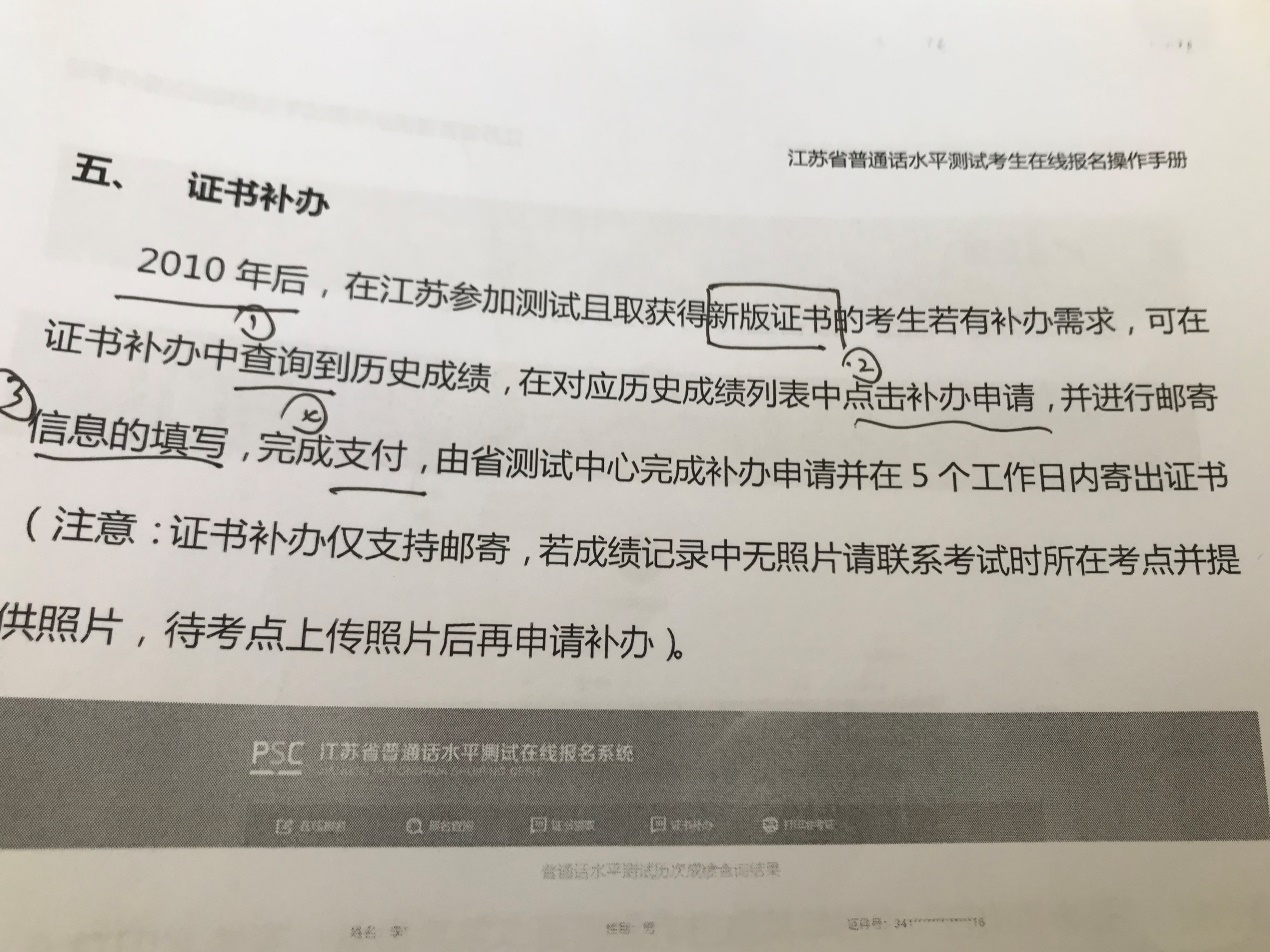 1、登录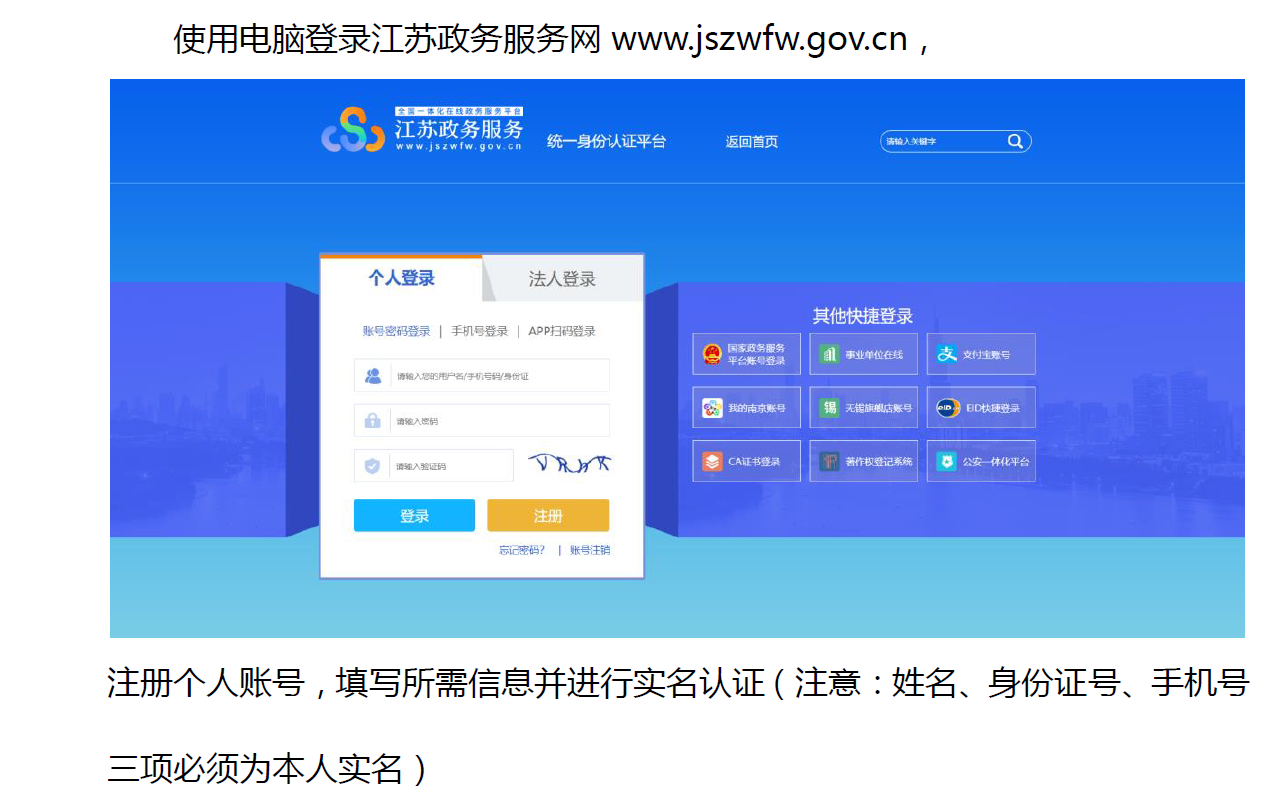 2、在政务网首页，横向滚动菜单区域中找到“普通话水平测试在线报名”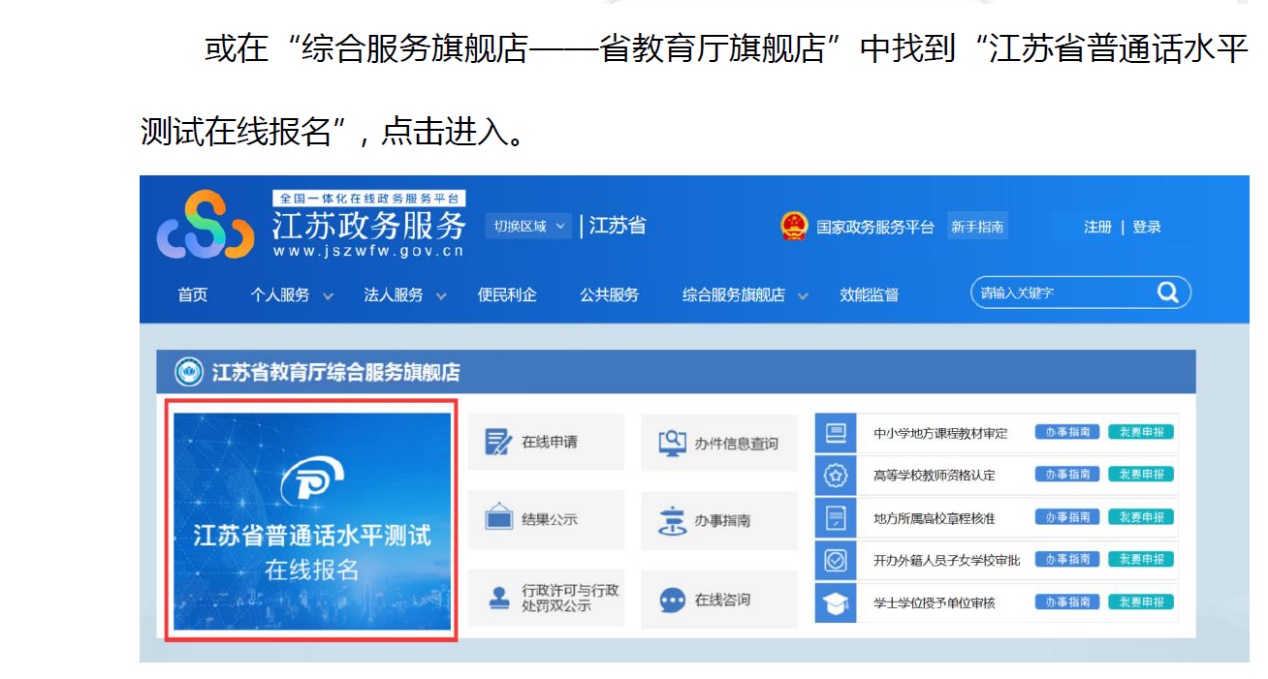 3、选择“证书补办”再填写个人的邮寄地址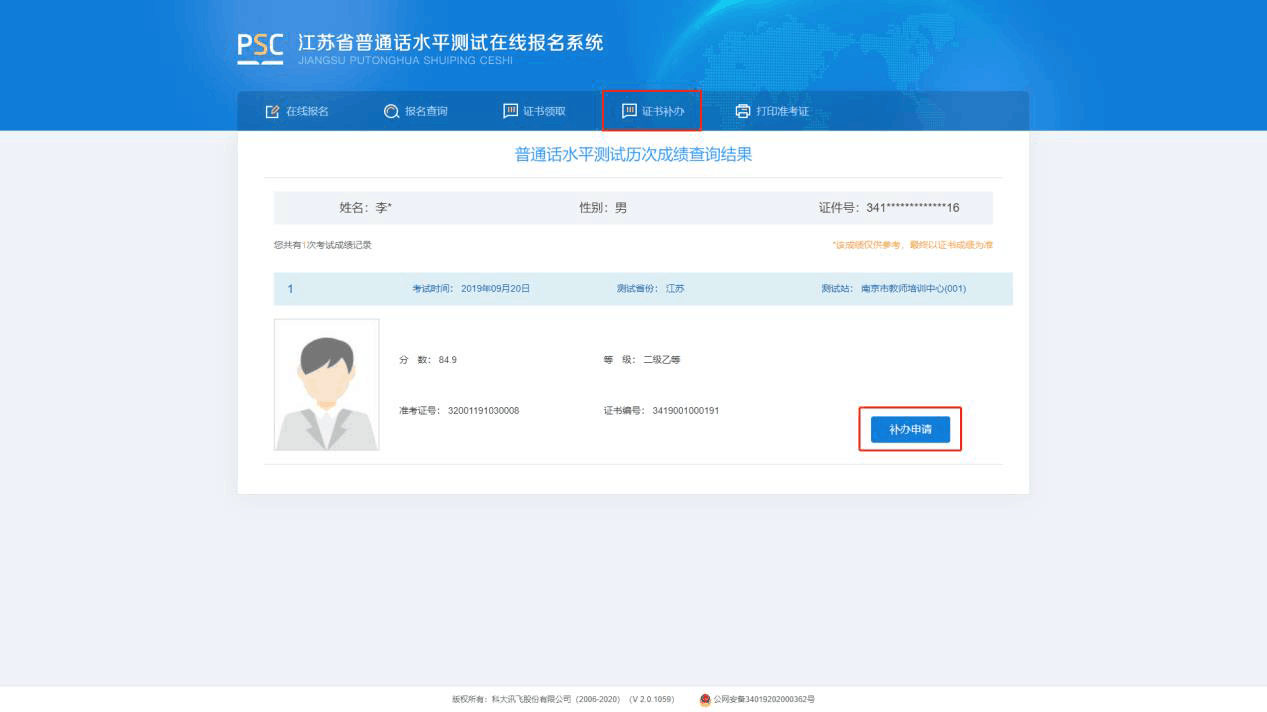 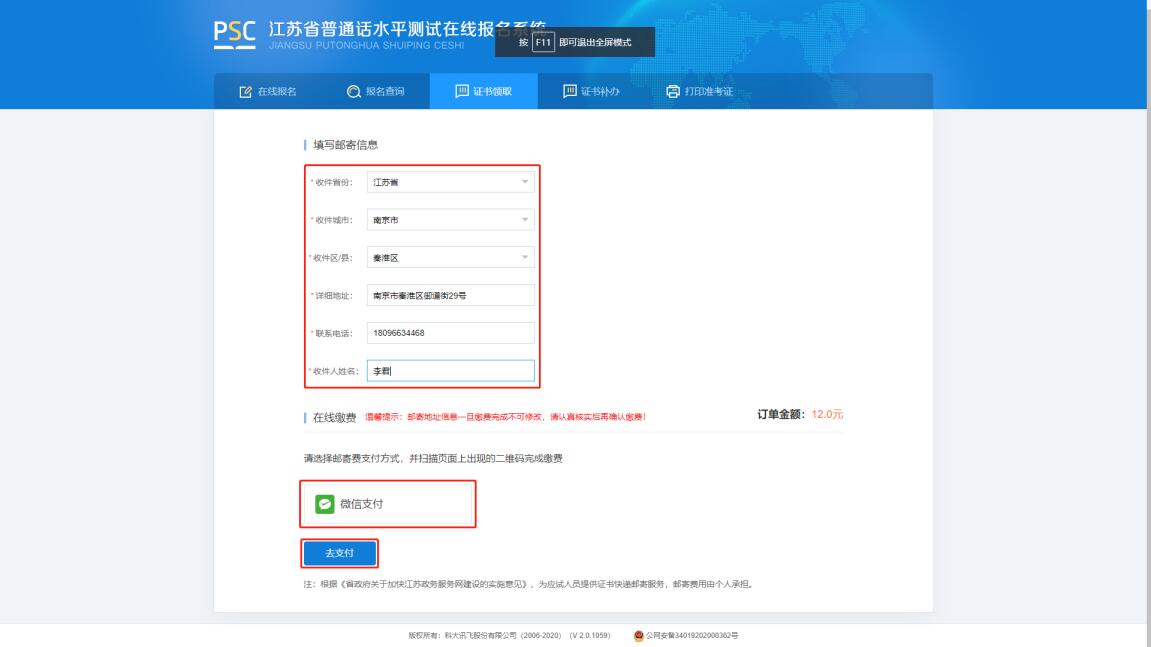 